МУНИЦИПАЛЬНОЕ БЮДЖЕТНОЕ ДОШКОЛЬНОЕ ОБРАЗОВАТЕЛЬНОЕ УЧРЕЖДЕНИЕ ГОРОДА НОВОСИБИРСКА«ДЕТСКИЙ САД № 320» (МБДОУ д/с № 320)Академическая ул., д. 7., Новосибирск, 630090Тел./ факс (383)330-26-36; e-mail ds _320 @ edu54.ruhttp://ds-320.edusite.ruОтчет о выполненных мероприятиях по корпоративной программе сохранения и укрепления здоровья сотрудников на рабочих местах «Будьте здоровы»  в МБДОУ д/с № 320 по состоянию на 15.02.2024 г.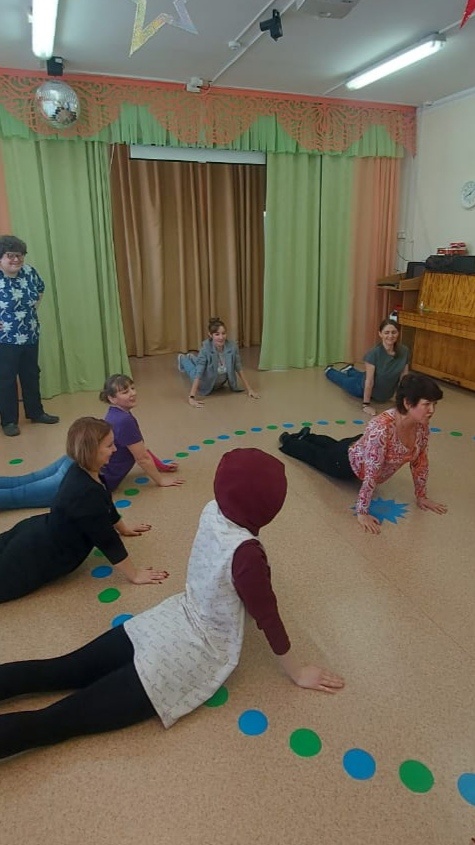 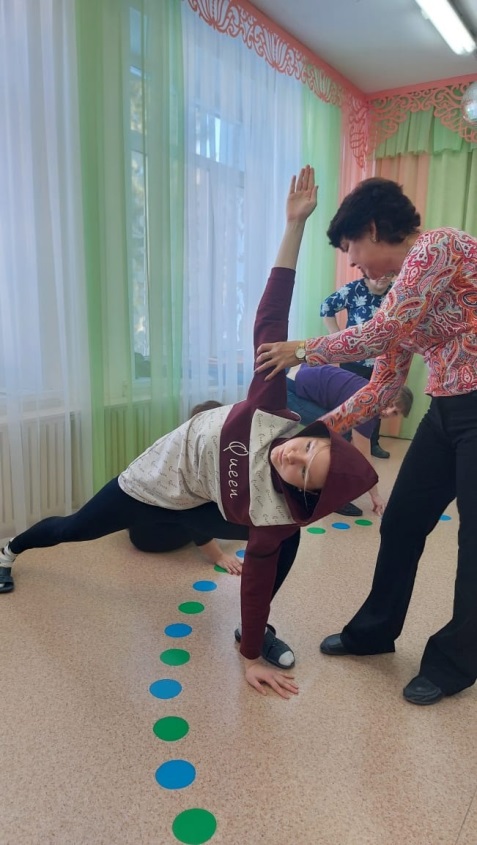 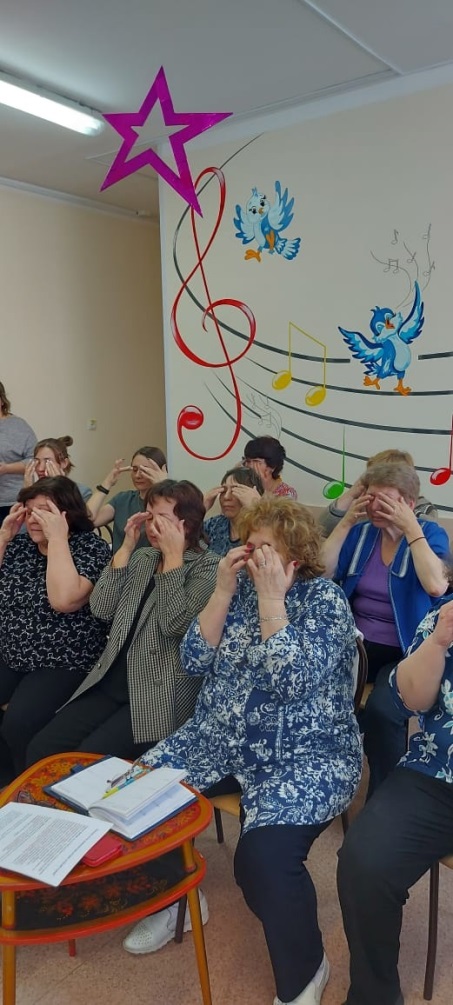 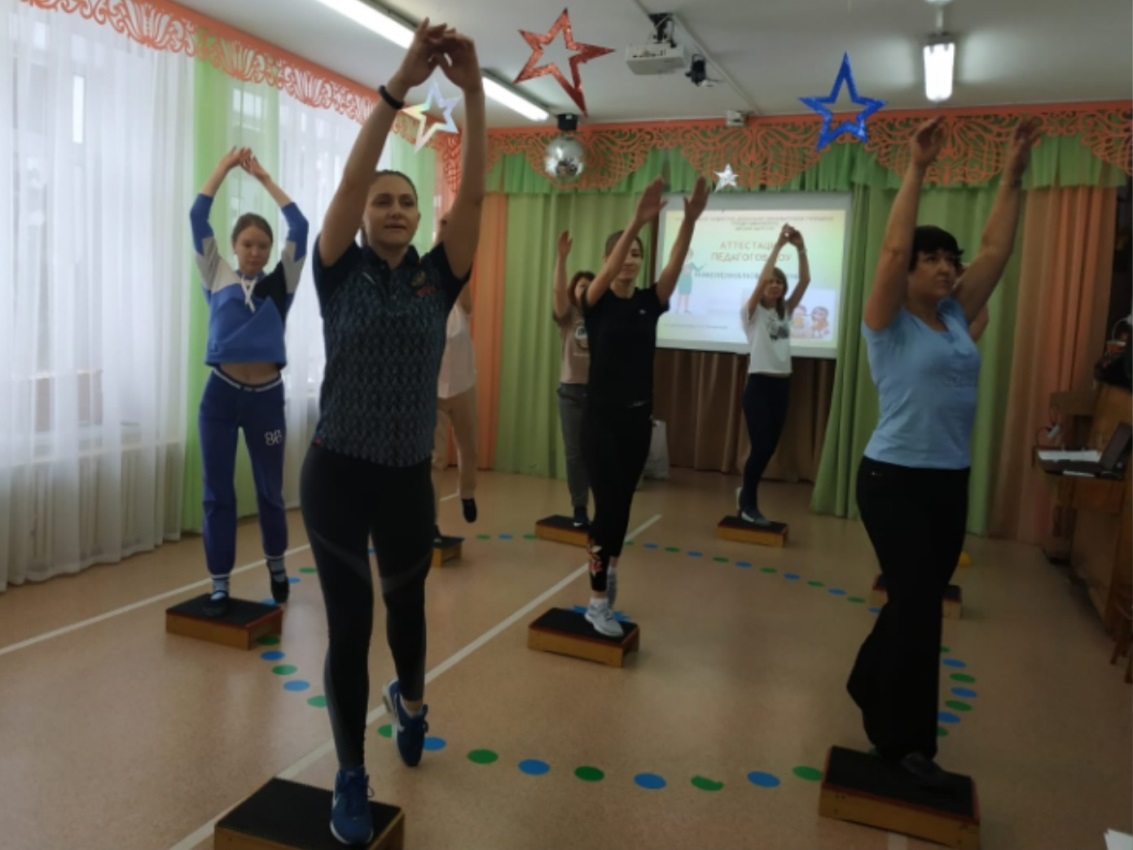 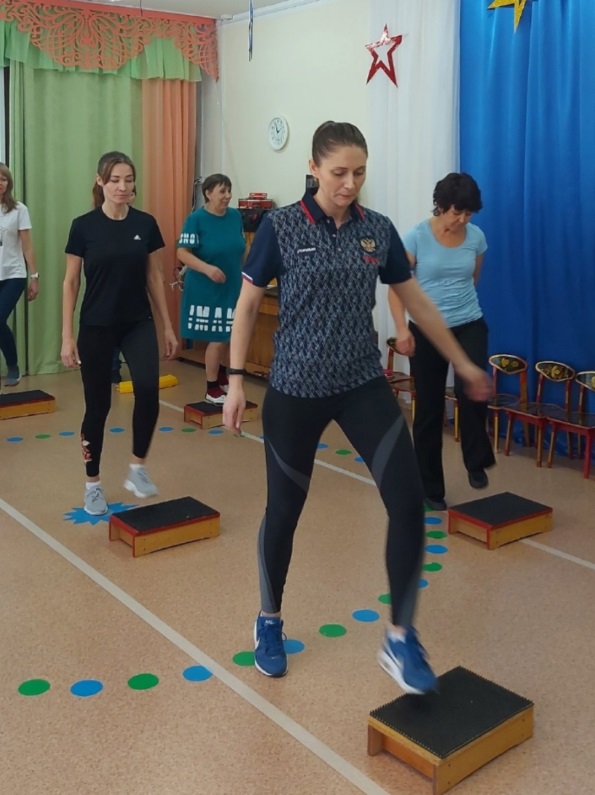 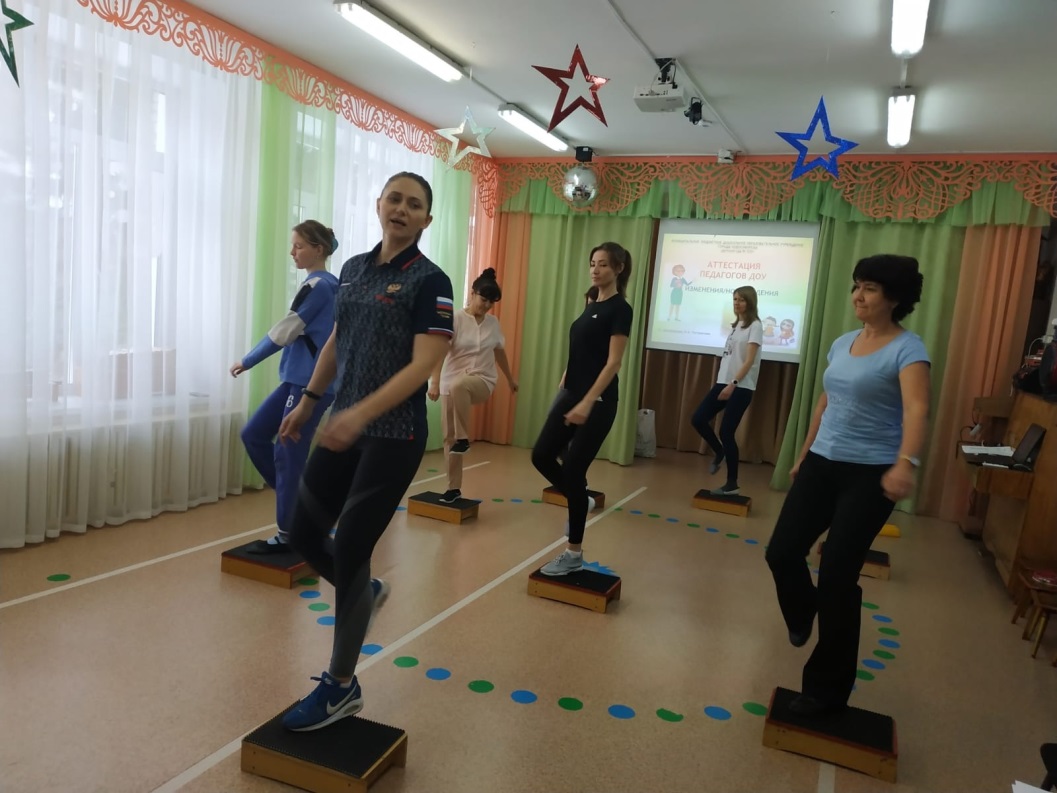 №  п/пНаименование мероприятия по программе здоровьесбереженияКоличество участвующихРезультат1Акция «Мы – против курения!»20Информация принята к сведению сотрудников.100% некурящих в ДОУ2Беседа о вреде чрезмерного употребления алкоголя23Информация принята к сведению сотрудников3Мастер-класс по проведению зрительной гимнастики при работе за компьютером, во время работы21Информация принята к сведению сотрудников4Мастер-класс по проведению утренней гимнастики, дневной разминки с элементами Йоги18Мероприятие стало традицией в ДОУ5Мастер-класс по проведению динамической паузы с элементами СТЭП – гимнастики20Мероприятие стало традицией в ДОУ6Фестиваль вкусных и полезных блюд «Секреты здорового питания» (мастер-класс, дегустация)19Информация взята на заметку сотрудниками ДОУ75% сотрудников придерживаются ПП7Анкетирование «Здоровый образ жизни»20Результаты вынесены на обсуждение8Викторина (блиц-опрос) «О пользе продуктов»20Информация принята к сведению сотрудников.90% показали высокий уровень знаний о ЗОЖ